Complete the following worksheet: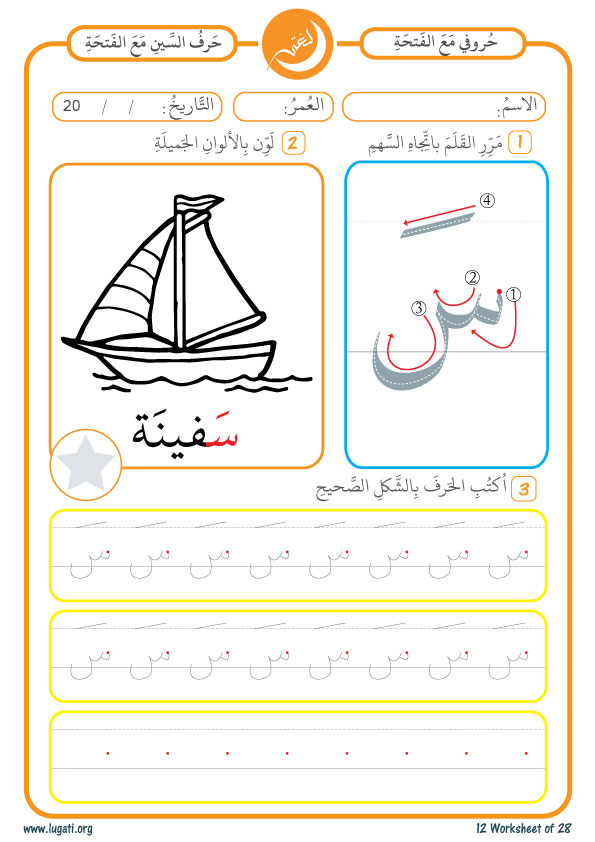 Colour the following pictures that have harf al seen and name them: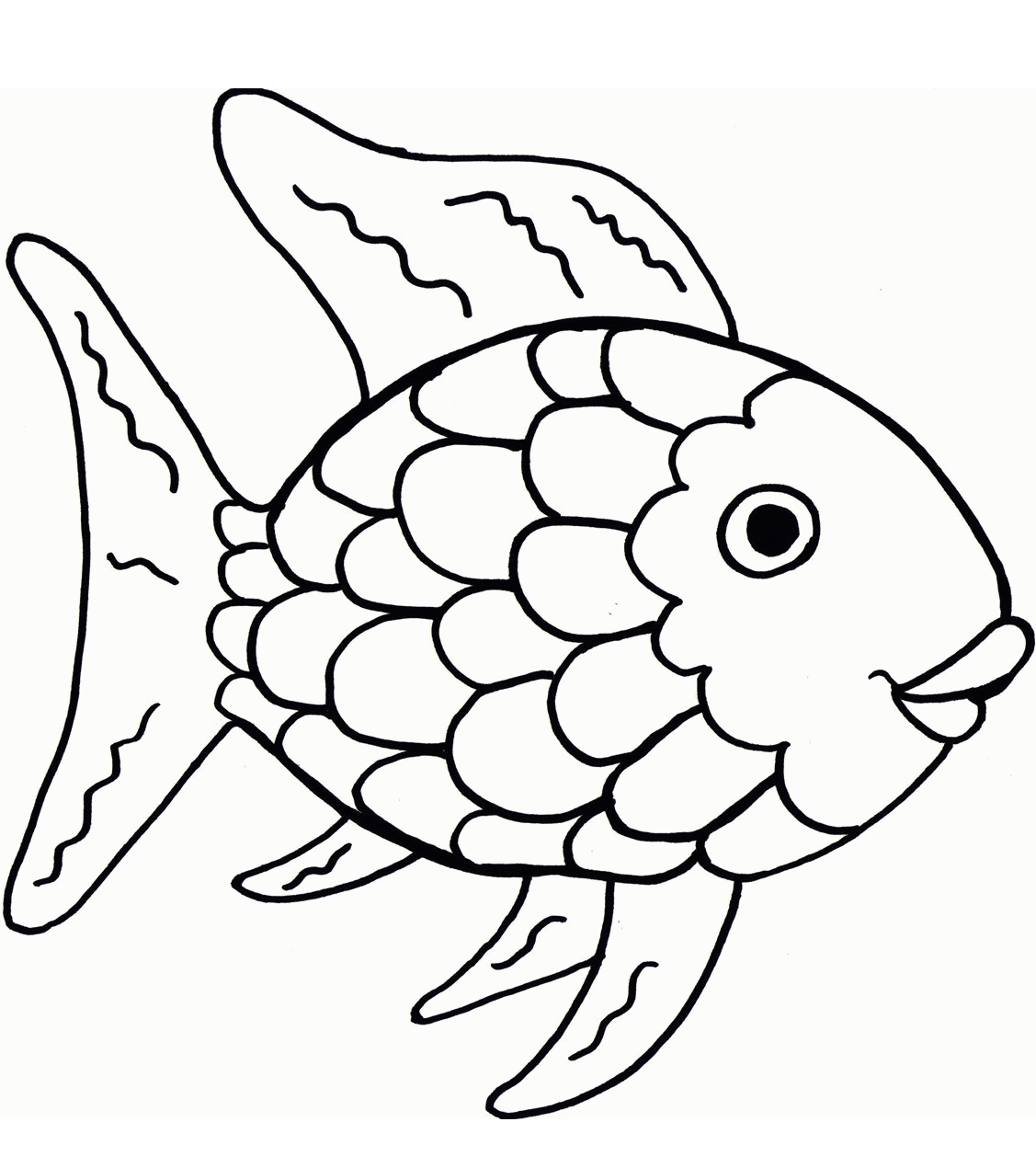 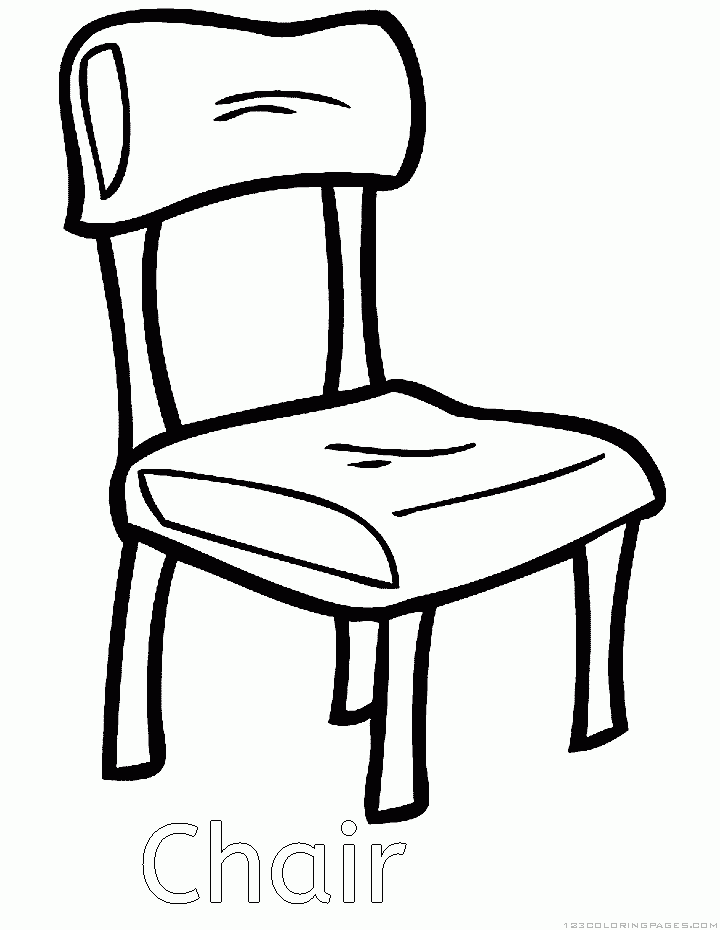 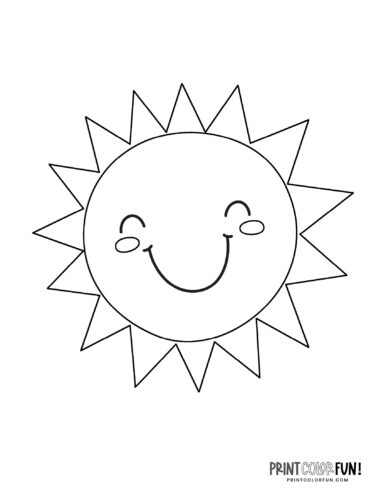 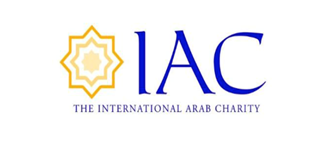 معلمة الصف Miss Reem HachichHomework Date:06/01/2024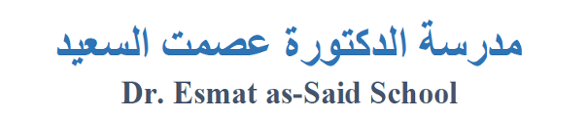 الاسم: .................................................